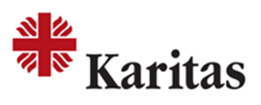 366 postaja križevega pota – molimo s trpečimi v UkrajiniKrižev pot z naslovom »366 postaja križevega pota«, so ob prvi obletnici vojne v Ukrajini pripravili sodelavci Caritas Spes iz Ukrajine. Z njim simbolično želijo prikazati eno leto trpljenja ukrajinskega naroda. S svojimi besedami izražajo bolečino, ki so jo doživeli sami in ukrajinski ljudje. Vsaka pripoveduje osebno zgodbo in zgodbe ljudi, ki jim z ljubeznijo služijo. »Hodili ste z nami vseh 365 dni po tej poti križevega pota in vemo, da nas tudi v prihodnje ne boste pustili samih,« je dejal oče Vyacheslav Grynevych, generalni tajnik Caritas Spes Ukrajina.Slovenska karitas vabi župnije, da v tem postnem času tudi z molitvijo križevega pota izrazite sočutje in bližino s trpečimi ljudmi v Ukrajini.366 postaja križevega potaCaritas Spes, UkrajinaPrevedla Daša Štalc, Slovenska karitas, priredil Matej Pavlič1. Jezus je obsojen na smrtJezus, obsojen si na smrt. Stojiš povsem sam. Nihče se ne zavzama zate. Nihče te ne brani.  Kaj čutiš v tem trenutku? Je to strah? Ali je to sočutje? Ali je nemoč? Ko zdaj pomislim nate, pomislim na vse Ukrajince, ki niso umrli naravne smrti, ampak jih je na smrt obsodil drug človek. Obsodili so jih preprosto zato, ker so verjeli v sebe in živeli resnico o svoji domovini. Mnogi med njimi niso imeli niti časa, da bi se zavedali neizogibne smrti ali čutili karkoli drugega. Mislim tudi na tiste Ukrajince, ki jih je zdaj ujel sovražnik in ki ne vedo, ali bodo preživeli in ponovno videli svoje ljubljene. Prosim, daj nam pogum in vztrajnost, da sprejmemo stvari, ki jih ne moremo spremeniti. Pomagaj nam, da se prepustimo Božji volji s takšno ponižnostjo in ljubeznijo, kot si to storil ti. 2. Jezus si naloži križ na ramenaMama... oče... sin... hči... Zbudite se...  Začela se je množična invazija na našo državo. Vojna... To so bile besede, ki smo jih zgodaj zjutraj slišali od svojih sorodnikov, prijateljev in bližnjih... V mestih so se že slišale sirene in eksplozije. Sin hitro spakira svoje stvari, objame in pomiri svoje starše, ženo, otroke in odide v vojsko, da bi branil svojo državo. Zaveda se, da bo to njegov križev pot s preizkušnjami in trpljenjem. Vendar ga sprejme in ga je pripravljen nositi za mir ... Vsak od nas se zaveda, da bo to težak križev pot, na katerem bodo vladali bes, prezir, bolečina in ponižanje. Skupaj stojimo okoli križa. Slišimo Jezusove besede, v katerih nam govori: "Če hoče kdo iti za menoj, naj se odpove samemu sebi ter vzame svoj vsakodnevni križ in hodi za menoj." Gospod, zaupamo ti in prosimo za tvojo pomoč in navzočnost v času, ko vsak od nas vzame in nosi svoj križ.3. Jezus prvič pade pod križemJezus, ti si sprejel Očetovo voljo in ubogljivo šel v smrt zaradi odpuščanja grehov vsega človeštva. Koliko ljudi hodi ob tebi in te ne prepoznajo kot svojega Odrešenika. V svojem trpljenju hodiš sam, z velikim križem na svojem hrbtu. Koliko grehov, koliko nečistosti, koliko laži in sodb vseh ljudi je položenih v ta križ ... In prvič padeš, ker so naši grehi pretežki. Jezus, nauči nas, kako naj skrbno ravnamo s svojimi sosedi. Nauči nas, kako naj živimo v skladu s tvojimi zapovedmi in kako naj se spominjamo tvojega žrtvovanja v vsakem našem dejanju. Nauči nas, kako najti tisto edinstveno oporo, ki te je krepila, ko si se ponovno postavil na noge, da bi dalje nosil svoj križ.  4. Jezus sreča svojo materMama, mama! Imel sem nočno moro! Mami, mami! Prepiral sem se s fanti in sem poškodovan! Mami, mami! Izgubil sem svoje tovariše, od celotne eskadrilje tridesetih ljudi smo ostali samo trije. Strah me je! Kaj pa ta mama? Čeprav je videti krhka, občutljiva, nežna, je v resnici vsemogočna - vsemogočna je v ljubezni do svojega otroka. To je ljubezen, ki otroku daje potrebno moč, pogum in vzdržljivost, da gre naprej v hrib. Za podporo ne potrebuješ veliko besed. Vse, kar potrebuješ, je pogled, glas, dih, poln ljubezni ... in takrat izginejo strašne sanje, huda bolečina, neizprosen strah. Marija, Mati Boga in naša Mati, varuj vsakega otroka, ki trpi, še posebej zaradi te strašne in nepravične vojne. Daj nam moči, da ne bomo izgubili svoje vere in ljubezni.5. Simon iz Cirene pomaga Jezusu nositi križ"Tako kot Simon iz Cirene v vrtincu vsakdanjega življenja in dela, nismo bili pripravljeni na to, da bomo 24. februarja 2022 na poseben, krut, nepričakovan način v tem času prisiljeni nositi križ. A zdaj, ko smo ga sprejeli, moramo pomagati vsem, ki so izgubili dom, si ne zmorejo zaslužiti za vsakdanji kruh, so na dolgem potovanju kot begunci, ali pa so v kakšni drugi stiski. V obrazih tisočev ljudi vidimo en sam obraz - našega Boga, Jezusa, ki je bil za naše in tudi moje grehe obremenjen pod okvirjem križa. Molimo za vse voditelje, duhovnike in prostovoljce Karitas-Spes, verskih in humanitarnih organizacij, da jim v trenutku, ko bo treba vzeti križ, ne bi zmanjkalo poguma, moči in vzdržljivosti. Naj oči trpečega Boga odprejo naše duhovne oči za usmiljenje, dolžnost, odgovornost in Kristusovo pot!"6. Veronika obriše Jezusov obrazKo sem bil otrok, sta me starša peljala k reki. Od plavanja so mi pomodrele ustnice, takrat me je mama poklicala na obalo in me pokrila z velikim ogrinjalom. To ogrinjalo mi je dajalo občutek varnosti. Bil je kot premično zavetje, skozi katerega ni mogel vstopiti noben sovražnik. Videl sem ogrinjalo svete Veronike na uničenem mostu v Irpinu, izpod katerega je gledalo na stotine prestrašenih obrazov. Na prenatrpani postaji podzemne železnice "Maidan Nezaleznosti", kjer se je rodila deklica Viktorija. V popolnoma natrpanih evakuacijskih vlakih na glavni železniški postaji v Kijevu. Danes je med krvavimi madeži na od vojne raztrganem plašču mogoče videti Kristusov obraz, ki je stkan iz gostoljubja, solidarnosti, sodelovanja in objema.7.    Jezus drugič pade pod križemZdi se mi, da mi odpadajo roke. Dan sem začel s pismom, ki ga včeraj nisem dokončal. Včasih se mi zdi, da nimam ne moči ne želje, da bi se premaknil naprej. Toda nenadoma prejmem klic iz Odese, Harkova ali Dnipra, ki me vrne k sebi. In spoznam, da obstajajo ljudje, ki ne odnehajo in nadaljujejo svoje vsakodnevno naporno delo. Dan za dnem. Tako kot Jezus nosijo svoj križ, se ne pritožujejo in ne tarnajo. Iskreno delijo vse, kar imajo: hrano, vodo, oblačila ali zavetje.   Jezus je padel drugič, vendar je našel moč, da je vstal in nadaljeval svojo pot.   8. Jezus potolaži jokajoče ženeZa oknom je mrgolelo ljudi v mestu. Padal je mrak. Ženska je zagrnila zaveso. "Počakala bom na zoro in se veselila, da ga bom spet videla... Najbližjega, ki ga imam, ki sem ga rodila pred 19 leti."  V materine misli je vdrl oster zvok telefonskega klica. Že štiri mesece je bil telefon zanjo izvor upanja in tesnobe. "Pozdravljeni... Ne, nisem slišala nobenih novic, nihče ničesar ne govori... Valentinin sin se je vrnil iz ruskega ujetništva. Pravi, da je bil tam tak pekel, katerega nihče ne bi mogel preživeti, vendar mu ne verjamem. Moramo samo moliti in čakati." Zdi se, kot da se ti dnevi nimajo konca. In potem... Telefonski klic. "Morda so se zmotili, morda je imel kdo drug njegov potni list, njegov telefon, njegov rožni venec."  Solze niso mogle pogasiti gorečega ognja v njenem srcu. "Gospod, na tem svetu sem ostala sama, tako kot tvoja mati. Daj, da v oknih naših src zagledamo vsaj žarek upanja na vstajenje."9.    Jezus tretjič pade pod križemSrce ne boli več, ko sirena zavpije, saj je že navajen živeti v tuji hiši.  Bereš novice ... nekoga spet pokopljejo ... vsak dan jih pokopljejo ... zato stisneš zobe, si obrišeš solze in trmasto greš naprej. Zavoljo tistih, ki so še živi. Zavoljo tistih, ki se bodo rodili.  Toda rakete spet letijo na nas. Povsod, kamor pridejo, sejejo smrt. Ne trudijo se izbirati. Kdo je naslednji? Morda jaz? Mraz, tema in razočaranje. Ni več moči, da bi se obdržal. Morda je moja rešitev v smrti?  Skupaj z vso Ukrajino vzamemo križ na svoja ramena. Ves svet nas podpira, ko Ukrajina pade pod breme preizkušenj, mučenj in ponižanj. Gospod, ti si vzdržal vsak padec in se povzpel na Kalvarijo. Daj nam moč, da se dvignemo, in vero, da nas bo naše trpljenje pripeljalo do miru, do zmage nad nasiljem vojne.10.  Jezusu slečejo oblačilaJezusa slečejo njegovih oblačil... Zavestno sprejme to javno ponižanje, zaradi nas je pripravljen sleči celo svojo kožo. Pripravljen se je sleči do kosti, da bi odkupil naše grehe...  Dekle iz Dnipra, povsem golo v ruševinah lastne kopalnice v mrazu minus desetih stopinj Celzija. V objektivih svetovnih medijev in v očeh gledalcev... Njena golota je mučenje. Razlika je le v tem, da se to mučenje izvaja na drugačen način: z glasom poveljnika, ki izda ukaz, z rokami vojaka, ki je izstrelil raketo v hišo, kjer živijo ti ljudje. Natančneje, so živeli...  Jezus, počutim se vpletenega. Čutim se vpletenega v njihovo bolečino, njihove rane in goloto. Čutim, da sem v vsakem od njih jaz. Tako kot v vsaki uničeni hiši, v vsaki sobi za usmrtitve, v vsakem grobu. Vendar vsega tega ne bi mogel prenesti sam.  Moj Gospod, Ti čutiš našo goloto, našo ranljivost in krhkost kot nihče drug na tem svetu.11.   Jezus je pribit na križJezus, skupaj s trpečimi iz Ukrajine si bil pribit na strašno drevo križa. Jezus, vemo, da trpiš s temi nedolžnimi, tvoje najsvetejše srce je polno žalosti in nepopisnega usmiljenja za tvoje otroke. Koliko stokov in krvi je bilo prelite v tem vojnem času... Tudi tvoje trpljene, Gospod, je bilo videti kot poraz, a po njem si razkril svojo slavo!12.   Jezus umre na križuVsak večer položim v posteljo svojo štiriletno hčerko Majo, ki je utelešenje svetlobe na tej zemlji. Vpraša me: "Mami, zakaj k nam prihajajo slabi ljudje? Ali mi boš pomagala?" In odgovorim ji: "Da, moja ljubezen. Vedno bom s teboj in ti bom pomagala." V teh trenutkih si poskušam zapomniti velikost njene dlani, vonj njenih las, ritem njenega dihanja - stvari, ki jih fotografije ne morejo ujeti. Morda je jutri ne bom mogla več uspavati... Smrt je tako blizu. V teh trenutkih poskušam ne sovražiti našega sovražnika. Ne želim se potopiti v temo zla in sovraštva. Vendar je res težko ohraniti vero, ko je smrt tako blizu.  Prosim te, Gospod, da mi daš moč, da vzdržim te preizkušnje. Prosim, pomagaj, da začnemo spet živeti.13.  Jezusa snamejo s križaKo so Jezusa sneli s križa, je bilo ob njem le nekaj ljudi. Le nekaj jih je bilo dovolj pogumnih, da so vzeli to brezdušno telo in ga odnesli v grob. Nikodem in Jožef sta bila tam in držala njegovo hladno in ponižano telo.Pogosto si predstavljam, kako bo videti Ukrajina, ko bo vojne konec. Ko bo prehodila vse postaje križevega pota - kdo ji bo iz rok in nog potegnil vse kovinske žeblje. Kdo jo bo vzel na ljubeča in nosilna ramena, ko bodo mnogi med nami postali brezupni, brezdomni – in ne bodo več hoteli živeti v tako uničeni državi. Naš mogočni Oče, ne glede na to, kakšen bo konec naše križevega pota - naj bomo vsaj približno podobni Nikodemu in Jožefu - ljubila sta ga, ko je bil še živ, in poskrbela sta zanj, ko ni bil več mogočen in veličasten. Daj nam moči, da bomo sledili njunemu zgledu in prinesli svojo nepopolno ljubezen in skrb tja, kjer sta najbolj potrebni.14.   Jezusa položijo v grobGospod Jezus, s tem ko si bil položen v grob in nato zmagoslavno vstal iz njega, si nam povrnil življenje. Mineva eno leto, odkar nemočno gledamo, kako so številne nedolžne Ukrajince ne le položili v grobove, ampak jih tudi mučili, preden so jih nedostojno odvrgli v skupne grobove. Zdi se, da se tvoja zgodba, Jezus, ponavlja. Jezus, edina tolažba na vseh teh krajih trpljenja lahko pride le od Tebe, ki si dal svoje življenje za vsakega od tistih, ki so danes že pri Tebi. Vemo, da je tvoje telo po treh dneh vstalo od mrtvih. Zato te, Jezus, prosimo, bodi nam blizu, osebno spremljaj vse tiste, ki so izgubili ljubljene osebe, in vse nas na naši zemeljski poti, skozi radosti in stiske.